Чем могут помочь ребенку родители?Предлагаем несколько игр и упражнений.«Найди спрятанное». Предложите ребенку найти спрятанный вами предмет или игрушку в комнате, следуя инструкциям. Например: «Встань спиной к телевизору и сделай два шага вправо, повернись налево и сделай один шаг и т.д.».Попросите ребенка показать различные части тела: правый глаз, левую руку и т.д. Усложните задание попросив показать левой рукой правое ухо, правой рукой левый глаз и т.д. Такой вид упражнений помогает сформировать умение ориентироваться в правой и левой сторонах пространства.На улице можно предложить ребенку рассмотреть окружающие предметы и назвать их расположение относительно друг друга. Например: «Машина стоит около дома.»,  «Автобус едет справа от девочки.», «Цветы растут слева от дерева.» и т.д.«Графический диктант по клеточкам». Рисунки графических диктантов можно найти в литературе по подготовке ребенка к школе. Это задание помогает не только развивать зрительно-пространственную ориентировку, но и готовит руку к письму. «Что изменилось?» Разложите перед ребенком игрушки или картинки, предложите запомнить и закрыть глаза. Поменяйте игрушки местами и спросите, что изменилось?Можно использовать следующие виды заданий:Штриховка орнаментов, геометрических фигур, различных  картинок.Раскрашивание изображений и рисование.Собирание мелкого конструктора и мозаики.Выполнение аппликаций из бумаги и природного материала.Вырезание из бумаги геометрических фигур или фигурок животных.Лепка из пластилина и глины.Завязывание шнурков и застегивание мелких деталей одежды.Выкладывание фигур из спичек, бисера, крупы. Этот вид задания можно выполнять на улице, выкладывая фигуры из камешков, веточек или листиков.Вышивание.Помните, что интереснее, когда дела делаются вместе с родителями. Это объединяет, дает поддержку маленькому труженику.Рассказывайте вместе с ребенком подробно о том, что увидели на прогулке, какая сегодня погода, как изменяются трава и деревья и т.п. Придумывайте  сказки, рассказы.Разучивайте стихи, пересказывайте истории и прочитанные книги.Прививайте аккуратность, усидчивость, терпение. Приучайте ребенка к самообслуживанию.Не сравнивайте ребенка с другими детьми, как бы они не были вам симпатичны или наоборот.Будьте последовательны в своих требованиях.С пониманием относитесь к тому, что многое не будет получаться сразу, даже если это кажется элементарным. Запаситесь терпением и помните, что высказывания типа: «Ну, сколько раз тебе нужно повторять? Что же ты такой неумелый?» кроме раздражения с обеих сторон ничего не вызовут.Важно вовремя обратиться за помощью к специалистам, если вы наблюдаете, что ребенок испытывает какие-то трудности с освоением письма, чтения. Лучше профилактика, чем долгое лечение.Подготовила информацию:учитель – логопед     Васильева Елена ИвановнаМАОУ СОШ № 37 г. Тюмени имени Героя Советского Союза Н.И.Кузнецова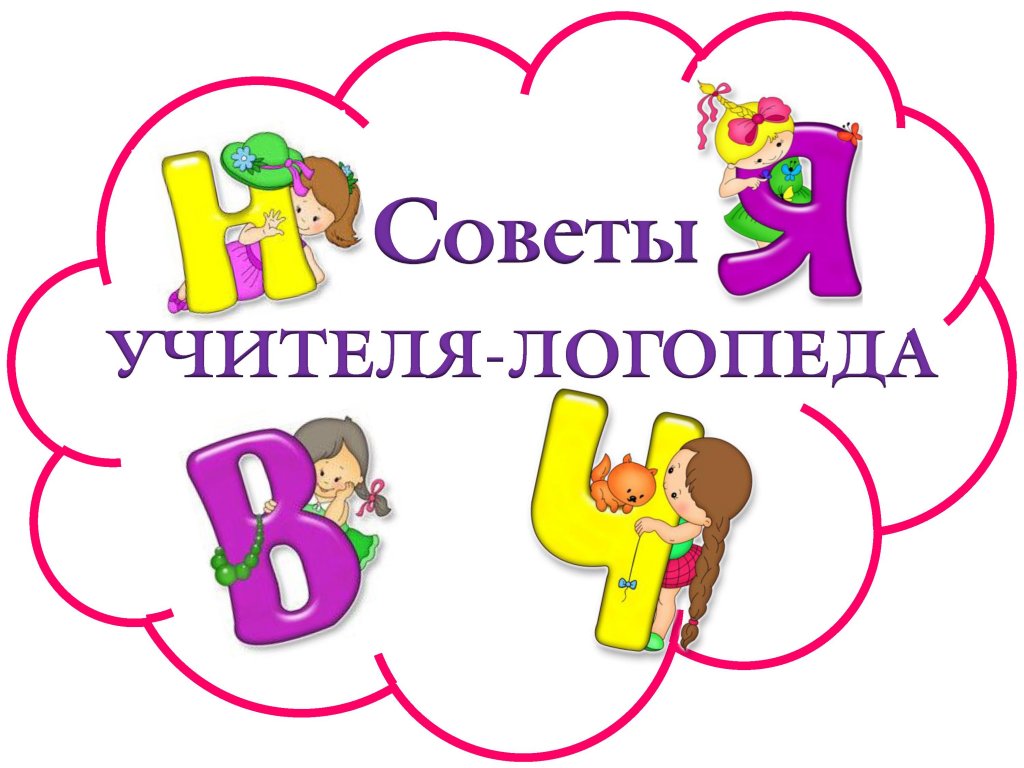 Наш ребенок – первоклассникОбладает словарем около 4000 слов.  Практически все звуки родного языка произносит правильно.  Умеет рассказывать и пересказывать, причем пытается выразить свое отношение к рассказываемому.  Помнит и может описать прошедшие события.  Пользуется сложными предложениями.  Употребляет все части речи.  Использует абстрактные и отвлеченные понятия.  Различает и дифференцирует звуки речи. Помните: Отклонения в развитии устной речи создают серьезные препятствия при обучении грамотному письму и правильному чтению.Основная задача родителей – вовремя обратить внимание на различные нарушения устной речи своего ребенка, чтобы начать логопедическую работу с ним и предотвратить неуспеваемость в общеобразовательной школе.